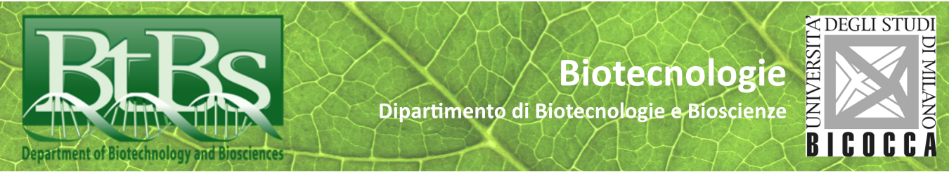 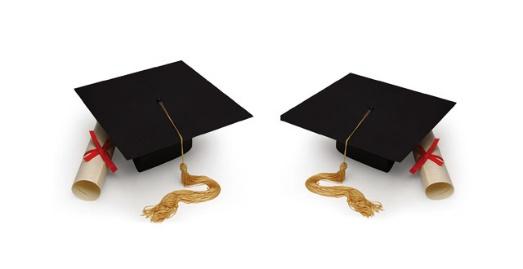 CALENDARIO SEDUTE DI LAUREA AA 2019/2020CORSO DI LAUREA IN BIOTECNOLOGIE – E0201Q - 501Gli studenti che dopo aver presentato la domanda di conseguimento titolo si rendono conto di non riuscire a laurearsi sono pregati di comunicarlo tempestivamente inviando una mail alle segreterie studenti (segr.studenti.scienze@unimib.it) e alla segreteria didattica (elena.bottani@unimib.it) almeno 2 settimane prima della seduta di laureaI SESSIONE 2019/2020II SESSIONE2019/2020II SESSIONE2019/2020II SESSIONE2019/2020III SESSIONE 2019/2020III SESSIONE 2019/2020DISCUSSIONE TESI E PROCLAMAZIONE LAUREA15LUGLIO 202022 SETTEMBRE 202016 OTTOBRE 202024 NOVEMBRE 20209 FEBBRAIO 202118 MARZO 2021Termine per la presentazione della DOMANDA DI CONSEGUIMENTO TITOLO su Segreterie online8 APRILE - 8 GIUGNO 20202 LUGLIO – 21 LUGLIO 20202 LUGLIO - 8 SETTEMBRE 20202 LUGLIO - 19 OTTOBRE 20203 DICEMBRE 2020 – 4 GENNAIO 2021 3 DICEMBRE 2020 – 8 FEBBRAIO 2021Stampare la DICHIARAZIONE RELATIVA AL TITOLO TESI DEFINITIVO da Segreterie online, sezione ''Conseguimento titolo'', e inviarne 1 copia, entro i termini previsti, in allegato a segr.studenti.scienze@unimib.it tramite la mail di campus. 
Il mancato invio del titolo tesi implicherà la rinuncia all'esame di laurea.
NON E' PIU' RICHIESTA LA CONSEGNA DEL LIBRETTO UNIVERSITARIO.9 APRILE – 17 GIUGNO 20203 LUGLIO – 31 LUGLIO 20203 LUGLIO - 18 SETTEMBRE 20203 LUGLIO - 27 OTTOBRE 20204 DICEMBRE – 12 GENNAIO 20214 DICEMBRE- 18 FEBBRAIO 2021Termine ultimo per il sostenimento degli esami e di tutte le attività previste da piano studi (comprensive anche dello stage e delle altre conoscenze utili per inserimento mondo lavoro)17 GIUGNO 202031 LUGLIO 202018 SETTEMBRE 202027 OTTOBRE 202012 GENNAIO 202118 FEBBRAIO 2021Limite per la presentazione ESCLUSIVAMENTE via mail del riassunto (1-2 pagine) della tesi in lingua italiana e inglese all’indirizzo di posta elettronica: elena.bottani@unimib.itIl file del riassunto (unico file contenente sia la versione italiana che inglese) deve contenere obbligatoriamente i seguenti dati: nome – cognome – matricola – titolo della tesi – relatore e correlatore – data della seduta della tesi – indicazione del corso di laurea di appartenenza – recapito telefonico.15GIUGNO 20201SETTEMBRE 202016 SETTEMBRE 202023 OTTOBRE 202011 GENNAIO 202117 FEBBRAIO 2021Limite per la presentazione della relazione svolta per la prova finale (TESI) in formato cartaceo in segreteria didattica di U3. E’ necessario allegare le copie degli articoli originali.1LUGLIO20209SETTEMBRE 20202OTTOBRE 202011NOVEMBRE 201927 GENNAIO 20213MARZO 2021